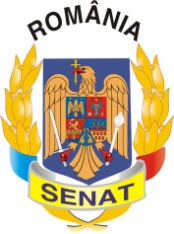 Comisia pentru Privatizare și Administrarea                  Activelor Statului    PROCES VERBALal şedinţei Comisiei din data de 25.11.2014Comisia pentru privatizare şi administrarea activelor statului, condusă de domnul senator Mircea Banias, şi-a desfăşurat lucrările în ziua de 25.11.2014. Preşedintele Comisiei a constatat că există cvorum pentru începerea şedinţei.Membrii Comisiei au aprobat următoarea ordine de zi:Proiect de lege pentru aprobarea Ordonanţei de urgenţã a Guvernului nr.67/2014 privind reglementarea unor măsuri financiar - fiscale pentru Societatea "Complexul Energetic Hunedoara" - S.A. (L602/2014)Diverse.La punctul 1 pe ordinea de zi s-a discutat Proiectul de lege pentru aprobarea Ordonanţei de urgenţã a Guvernului nr.67/2014 privind reglementarea unor măsuri financiar - fiscale pentru Societatea "Complexul Energetic Hunedoara" - S.A. Scopul proiectului de act normativ este pe de o parte sa contribuie la reducerea arieratelor in economie, iar pe de alta parte sa crească atractivitatea la privatizarea Societății  ”Complexul Energetic Hunedoara" - S.A., societate aflată în procedură de administrare specială (Legea nr 137/2002).În scopul diminuării simultane a datoriilor Societății ”Complexul Energetic Hunedoara" - S.A. către Compania Națională a Huilei S.A. și a datoriilor Companiei Naționale a Huilei către bugetul general consolidat administrat de ANAF, se propune aplicarea mecanismului de transmitere a obligației debitorului inițial, Compania Națională a Huilei S.A. către noul debitor Societatea „Complexul Energetic Hunedoara" - S.A. sub rezerva acordului creditorului ANAF. Prin preluarea obligațiilor fiscale prevăzute mai sus începând cu data intrării în vigoare a prezentei Ordonanțe de Urgență, Societatea „Complexul Energetic Hunedoara" - S.A. devine noul debitor al acestor obligații fiscale iar Compania Națională a Huilei S.A. este liberată de plata obligațiilor fiscale transmise. 	 Consiliul Legislativ  a avizat  favorabil proiectul de lege.Membrii Comisiei pentru privatizare şi administrarea activelor statului au hotărât, cu majoritate de voturi, să adopte aviz favorabil.           PREȘEDINTE,                                                                          SECRETAR,         Mircea Banias        			                                           Valentin Calcan